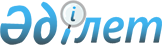 Об определении мест для размещения агитационных печатных материалов и предоставления кандидатам помещений для встреч с избирателями в Райымбекском районе
					
			Утративший силу
			
			
		
					Постановление акимата Райымбекского района Алматинской области от 26 марта 2015 года № 114. Зарегистрировано Департаментом юстиции Алматинской области 03 апреля 2016 года № 3121. Утратило силу постановлением акимата Райымбекского района Алматинской области от 18 мая 2019 года № 91
      Сноска. Утратило постановлением акимата Райымбекского района Алматинской области от 18.05.2019 № 91 (вводится в действие по истечении десяти календарных дней после дня его первого официального опубликования).

      В соответствии с пунктами 4 и 6 статьи 28 Конституционного закона Республики Казахстан от 28 сентября 1995 года "О выборах в Республики Казахстан", пунктом 2 статьи 31 Закона Республики Казахстан от 23 января 2001 года "О местном государственном управлении и самоуправлении в Республике Казахстан", акимат района ПОСТАНОВЛЯЕТ:

      1. Определить совместно с Райымбекской районной избирательной комиссией (по согласованию) места для размещения агитационных печатных материалов кандидатов согласно приложению 1 к настоящему постановлению.

      2. Предоставить кандидатами на договорной основе помещения для встреч и избирателями согласно приложению 2 к настоящему постановлению.

      3. Возложить на руководителя государственного учреждения "Отдел внутренней политики Райымбекского района" Калкаева Еркинбека Нурахметовича опубликование настоящего постановления после государственной регистрации в органах юстиции в официальных и периодических печатных изданиях, а также на интернет – ресурсе, определяемом Правительством Республики Казахстан, и на интернет – ресурсе районного акимата. 

      4. Контроль за исполнением настоящего постоновления возложить на заместителя акима района Байедилова Талгата Ескендировича. 

      5. Настоящее постоновление вступает в силу со дня государственной регистрации в органах юстиции и вводится в действие по истечении десяти календарных дней после дня его первого официального опубликования. Места для размещения агитационных печатных материалов в Райымбекском районе
      1. По Алгабасскому сельскому округу: 

      1) село Жанаталап, улица Ботыбаева, № 12, стенд у здания дома культуры;

      2) село Жинишке, улица Молдасанова, № 18, стенд у здания фельдшерско-акушерского пункта; 

      3) село Алгабас, улица О. Иманбаева, № 15, стенд у здания фельдшерско-акушерского пункта. 

      2. По Болексазскому сельскому округу:

      1) село Болексаз, А. Кулшашара, № 16, стенд у здания магазина "Жанай"; 

      2) село Болексаз, стенд у здания магазина "Мирас";

      3) село Болексаз, улица Р. Жанбабакызы, № 22, стенд у здания магазина "Рахат". 

      3. По Жаланашскому сельскому округу:

      1) село Жаланаш, улица Байгабылова, № 12, стенд у здания Станции технического обслуживания; 

      2) село Жаланаш, улица Байгабылова, № 58, стенд у здания магазина "Ринат"; 

      3) село Тогызбулак, улица М. Сыбанкулова, № 7, стенд у здания сельской врачебной амбулатории; 

      4) село Жайдакбулак, Ш. Уалиханова, № 20, стенд у здания фельдшерского пункта.

      4. По Жамбылскому сельскому округу:

      1) село Жамбыл, улица С. Ашимбаева № 64, стенд у здания фельдшерско-акушерского пункта; 

      2) село Каратоган, улица Н. Омирзакова, № 44, стенд у здания фельдшерского пункта. 

      5. По Жылысайскому сельскому округу:

      1) село Жылысай, улица Алмерек Абыз, № 46, стенд у здания магазина "Акбота"; 

      2) село Мойнак, улица Майескенова, № 8, стенд у здания магазина "Женис"; 

      3) село Шыбышы, улица Батырбекова, № 7, стенд у здания сельского клуба.

      6. По Кайнарскому сельскому округу:

      1) село Кайнар, улица Манап, № 1, стенд у здания сельской врачебной амбулатории. 

      7. По Какпакскому сельскому округу:

      1) село Какпак, улица Монай-Мукана, № 20, стенд у здания сельской врачебной амбулатории; 

      2) село Кокбель, улица Жамбула, № 48, стенд у здания сельской врачебной амбулатории. 

      8. По Карабулакскому селькому округу:

      1) село А. Нусипбекова, улица Матаева, № 6, стенд у здания Дома культуры; 

      2) село Карабулак, улица Б. Атыханулы, № 16, стенд у здания отделения почтовой связи.

      9. По Карасазскому сельскому окургу:

      1) село Карасаз, улица А. Доненбаева, № 29, стенд у здания сельской врачебной амбулатории; 

      2) село Тузколь, улица Сатылгана, № 9, стенд у здания фельдшерского пункта.

      10. По Каркаринскому сельскому округу:

      1) село Каркара, улица Жандосова, № 1, стенд у здания кафе "Назерке"; 

      2) село Ереуил, улица Ереуил, № 1, стенд у здания фельдшерско-акушерского пункта;

      11. По Кегенскому сельскому округу:

      1) село Кеген, улица Б. Атыханулы, № 15, стенд у здания районного Дома культуры;

      2) село Кеген, улица Райымбека, № 14, стенд у здания мечети имени "Алмерек Абыз";

      3) село Кеген, улица Ы. Кошкинова, № 2/а, стенд у здания ясли-детского сада "Балауса"; 

      4) село Темирлик, стенд по улице Кайкы. 

      5) село Туменбай, улица Акшокы, № 17, стенд у здания сельской врачебной амбулатории. 

      12. По Нарынколскому сельскому окуругу:

      1) село Нарынкол, улица Н. Умирзакова, № 16, стенд у здания Дома культуры; 

      2) село Нарынкол, улица Албан Асана, № 1, стенд у здания Нарынколской центральной больницы;

      3) село Нарынкол, улица Райымбека, № 27, стенд у здания отделения почтовой связи;

      4) село Костобе, улица Б. Сокпакбаева, № 1, стенд у здания фельдшерско-акушерского пункта.

      13. По Сарыжазскому сельскому окургу:

      1) село Сарыжаз, улица Абдиразак, № 12, стенд у здания Дома культуры;

      2) село Сарыжаз, улица Бейсембек, № 4, стенд у здания фельдшерско- акушерского пункта;

      3) село Сарыжаз, стенд у здания отделения почтвой связи;

      4) село Комирши, улица Ахмет Уали, № 5, стенд у здания фельдшерско-акушерского пункта; 

      5) село Акбейт, улица М. Алимулы, № 6, стенд у здания магазина "Алишер".

      14. По Сатинскому селькому округу:

      1) село Саты, улица К. Ултаракова, без номера, стенд у здания Дома культуры;

      2) село Саты, улица Манапбаева, № 55, стенд у здания Государственного Национального природного парка "Колсай колдери";

      3) село Курметы, улица М. Ауезова, без номера, стенд у здания отделения почтовой связи.

      15. По Сумбинскому сельскому округу:

      1) село Сумбе, улица Насыра, № 2, стенд у здания сельской врачебной амбулатории; 

      2) село Сумбе, улица Абая, № 11, стенд у здания отделения почтовой связи;

      3) село Кызылшекара, улица Конысбай, № 33, стенд у здания фельдшерско-акушерского пункта. 

      16. По Тасашинскому сельскому округу:

      1) село Тасашы, улица Райымбека, № 12, стенд у здания Дома культуры;

      2) село Тасашы, улица Бакбергенова, № 22, стенд у здания фельдшерско-акушерского пункта; 

      3) село Актасты, улица С. Коргасбайулы, № 15, стенд у здания сельского клуба.

      17. По Тегистикскому сельскому округу:

      1) село Тегистик, улица Биеке, № 16, стенд у здания Дома культуры. 

      18. По Текескому сельскому округу:

      1) село Текес, улица Дембаева, № 24, стенд у здания сельской врачебной амбулатории; 

      2) село Жана Текес, улица М. Ауэзова, № 11, стенд у здания фельдшерско-акушерского пункта. 

      19. По Туюкскому сельскому округу:

      1) село Туюк, улица К. Бакашева, № 10, стенд у здания фельдшерско-акушерского пункта.

      20. По Узак батырскому сельскому округу:

      1) село Сарыбастау, улица А. Нурасыла, № 18, стенд у здания Дома культуры.

      21. По Узынбулакскому сельскому округу:

      1) село Узынбулак, улица К. Анапияулы, № 6, стенд у здания Дома культуры;

      2) село Аксай, улица Солтанкулова, № 11, стенд у здания фельдшерско-акушерского пункта;

      3) село Жалаулы, улица Жетен батыра, № 9, стенд у здания фельдшерско-акушерского пункта.

      22. По Шалкодинскому сельскому округу:

      1) село Шалкоде, улица Жамбаева, № 34, стенд у здания Дома культуры;

      2) село Талас, улица Конырбаева, № 28, стенд у здания фельдшерско- акушерского пункта.

      23. По Шырганакскому сельскому округу:

      1) село Шырганак, Сегизбайулы, № 15, стенд у здания сельской врачебной амбулатории; 

      2) село Кокпияз, улица Устембайулы, № 4, стенд у здания фельдшерско-акушерского пункта;

      3) село Киши Каркара, улица Акбаева, № 11, стенд у здания фельдшерско-акушерского пункта;

      4) село Талды, улица Уйсинбайулы, № 3, стенд у здания отделения почтовой связи;

      5) село Кенсу, улица Аянбека, № 20, стенд у здания фельдшерско- акушерского пункта. Помещения, предоставляемые кандидатам на договорной основе для встреч с избирателями в Райымбекском районе
      1. По Алгабасскому сельскому округу: 

      1) село Жанаталап, улица Ботыбаева, № 12, актовый зал Дома культуры; 

      2) село Жинишке, улица Молдасанова, № 18, актовый зал средней школы Жинишке;

      3) село Алгабас, улица Оразалиева, № 15, актовый зал начальной школы. 

      2. По Болексазскому сельскому округу:

      1) село Болексаз, улица А. Кулшашара, № 10, актовый зал средней школы Болексаз.

      3. По Жаланашскому сельскому округу:

      1) село Жаланаш, улица Байгабылова, № 18, актовый зал Дома культуры;

      3) село Тогызбулак, улица Сыбанкулова, № 7, актовый зал Дома культуры; 

      4) село Жайдакбулак, актовый зал Жайдакбулакской средней школы.

      4. По Жамбылскому сельскому округу:

      1) село Жамбыл, улица Сыбанкулова, № 1, актовый зал средней школы имени С. Ашимбаева;

      2) село Каратоган, улица Н. Умирзакова, № 41, актовый зал средней школы имени Н. Умирзакова.

      5. По Жылысайскому сельскому округу:

      1) село Жылысай, улица О. Сыдыкжанулы, № 1, зал сельского клуба;

      2) село Шыбышы, улица Батырбекова, № 17, актовый зал средней школы Бестобе.

      6. По Кайнарскому сельскому округу:

      1) село Кайнар, улица Омара, № 13, актовый зал Дома культуры.

      7. По Какпакскому сельскому округу:

      1) село Какпак, улица Жаменке, № 13, актовый зал средней школы имени Жаменке;

       2) село Кокбел, улица Жамбыла, № 41, актовый зал средней школы Коксай.

      8. По Карабулакскому сельскому округу:

      1) село А. Нусипбеков, улица Матаева, № 6, актовый зал Дома культуры; 

      2) село Карабулак, улица Б. Удиманова, № 15, актовый зал средней школы Карабулак.

      9. По Карасазскому сельскому округу:

      1) село Карасаз, улица А. Доненбаева, № 33, актовый зал Дома культуры;

      2) село Тузкол, улица Сатылган, № 11, актовый зал средней школы имени Т. Мусакулова.

      10. По Каркаринскому сельскому округу:

      1) село Каркара, актовый зал средней школы Каркара. 

      11. По Кегенскому сельскому округу:

      1) село Кеген, улица Б. Атыханулы, № 3, актовый зал районного Дома культуры; 

      2) село Темирлик, фельдшерско-акушерский пункт;

      3) село Туменбай, улица Акшокы, № 17, актовый зал начальной школы. 12. По Нарынколскому сельскому округу:

      1) село Нарыкол, улица Умирзакова, № 16, актовый зал Дома культуры; 

      2) село Костобе, улица Орталық, № 1, актовый зал начальной школы Костобе.

      13. По Сарыжазскому сельскому округу:

      1) село Сарыжаз, улица Абдиразак, № 12, актовый зал Дома культуры; 

      2) село Комирши, актовый зал средней школы Комирши;

      3) село Акбеит, актовый зал профессионально-технического колледжа № 8;

      14. По Сатинскому сельскому округу:

      1) село Саты, улица К. Ултаракова, актовый зал Дома культуры; 

      2) село Курмети, актовый зал средней школы имени Ниязбекова. 

      15. По Сумбинскому сельскому округу:

      1) село Сумбе, улица Далабаева, актовый зал средней школы имени Абая; 

      2) село Кызылшекара, улица Бекайдар, № 14, актовый зал средней школы имени К. Байшыганулы. 

      16. По Тасашинскому сельскому округу:

      1) село Тасашы, улица Райымбек, № 12, актовый зал Дома культуры; 

      2) село Актасты, актовый зал сельского клуба. 

      17. По Тегистикскому сельскому округу:

      1) село Тегистик, улица Биеке, № 16, актовый зал Дома культуры;

      8. По Текесскому сельскому округу:

      1) село Текес, улица Дембаева, № 16, актовый зал средней школы имени К. Шорманова; 

      2) село Жана Текес, актовый зал средней школы Жана Текес. 

      19. По Туюкскому сельскому округу:

      1) село Туюк, улица Суйенишулы, № 1, актовый зал средней школы Туюк.

      20. По Узақ батырскому сельскому округу:

      1) село Сарыбастау, улица Сарыбастау, № 3, актовый зал средней школы имени С. Сауранбаева. 

      21. По Узынбулакскому сельскому округу:

      1) село Узынбулак, улица К. Анапияулы, актовый зал Дома культуры; 

      2) село Аксай, улица Абая, № 26, актовый зал средней школы Аксай;

      3) село Жалаулы, улица Жетен батыра, № 15, актовый зал средней школы Жалаулы.

      22. По Шалкодинскому сельскому округу:

      1) село Шалкоде, улица Жамбаева, № 34, актовый зал Дома культуры; 

      2) село Талас, улица Бартаева, № 18, актовый зал средней школы имени Ш. Уалиханова. 

      23. По Шырганакскому сельскому округу:

      1) село Шырганак, улица Сегизбайулы, № 13, актовый зал средней школы имени И. Жумагулова;

      2) село Кокпияз, улица К. Рысбекулы, № 17, актовый зал средней школы Кокпияз;

      3) село Киши Карқара, улица К. Рысбекулы, № 17, актовый зал средней школы Бескол;

      4) село Талды, улица О. Акбаева, № 21, актовый зал средней школы Талды;

      5) село Кенсу, улица Аянбек, № 5, актовый зал начальной школы Кенсу.
					© 2012. РГП на ПХВ «Институт законодательства и правовой информации Республики Казахстан» Министерства юстиции Республики Казахстан
				
      Аким района

Ж.Тажиев
Приложение 1 к постановлению акимата Райымбекского района от 26 марта 2015 года № 114 "Об определении мест для размещения агитационных печатных материалов и предоставления кандидатам помещений для встреч с избирателями в Райымбекском районе"Приложение 2 к постановлению акимата Райымбекского района от 26 марта 2015 года № 114 "Об определении мест для размещения агитационных печатных материалов и предоставления кандидатам помещений для встреч с избирателями в Райымбекском районе"